2023-2024 Nisei Ski Club Membership Application Form (Must be at least 21 years old) Membership year is June 1, 2023 - May 31, 2024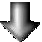 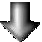 Show item in club’s roster. Checked items will be published inthe club’s roster Name  	 Address  	Membership Fee:                                      $30  $5 discount – renew by May 31, 2022  - $5Total :$ 	 Mobile #_ 	# years skiing  	Days skied per year  	 E-mail address  	Emergency Contact InformationName  	 Phone  	 Would you be willing to help with: Summer Events           Dances Ski-related activities    Community events Participating as an Officer or Board MemberHow did you hear about NSC?Club suggestions :Send updates to your contact info to the Membership Chairperson at membership@NiseiSkiClub.orgWAIVER AND RELEASE OF LIABILITYREAD BEFORE SIGNINGIn consideration of being allowed to participate in any way in the NISEI SKI CLUB programs, related events and  activities, I                                                                                                  , the Undersigned, acknowledge, appreciate, and agree that:(Print name of participant)1. The risk of injury from many of the activities is significant, including the potential for permanent paralysis and death. Participation includes possible exposure to and illness from infectious diseases including but not limited to MRSA, influenza, and COVID-19.  While particular skills, rules, equipment, and personal discipline may reduce these risks, the risk of serious injury, illness and death does exist; and,2. I KNOWINGLY AND FREELY ASSUME ALL SUCH RISKS, both known and unknown, EVEN IF ARISING FROM THE NEGLIGENCE OF THE RELEASEES or others and assume full responsibility for my participation; and,3. I willingly agree to comply with the stated and customary terms and conditions for participation. If, however, I observe any unusual significant hazard during my presence or participation, I will remove myself from participation and bring such to the attention of the nearest official immediately; and,4. I, for myself and on behalf of my heirs, assigns, personal representatives and next of kin, HEREBY RELEASE AND HOLD HARMLESS NISEI SKI CLUB, their officers, officials, agents, and/or employees, other participants, sponsoring agencies, sponsors, advertisers, and, if applicable, owners and lessors of premises used to conduct the event  ("RELEASEES”),  WITHRESPECT  TO ANY  AND  ALL  INJURY,  DISABILITY,  DEATH,  OR  LOSS  OR  DAMAGE  TO  PERSON  OR PROPERTY, WHETHER ARISING FROM THE NEGLIGENCE OF THE RELEASEES OR OTHERWISE, to thefullest extent permitted by law.I HAVE READ THIS RELEASE OF LIABILITY AND ASSUMPTION OF RISK AGREEMENT, FULLY UNDERSTAND ITS TERMS, UNDERSTAND THAT I HAVE GIVEN UP SUBSTANTIAL RIGHTS BY SIGNING IT, AND SIGN IT FREELY AND VOLUNTARILY WITHOUT ANY INDUCEMENT.X	DATE SIGNED:  		(Participant's Signature)	Participant must be at least 21 years oldPlease make check payable to Nisei Ski Club and mail with completed application form and signed waiver to:Nisei Ski Clubc/o Tina Woo21577 Villa Maria Ct.Cupertino, CA 95014Note: membership dues are not refundable City                                          State              Zip  	 Home # 	Your level is:BegIntAdvOpenN/A City                                          State              Zip  	 Home # 	Ski: Work #  	Snowboard: